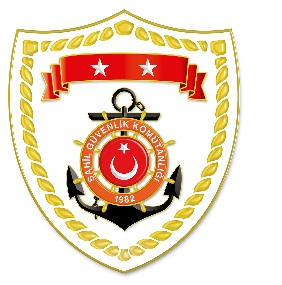 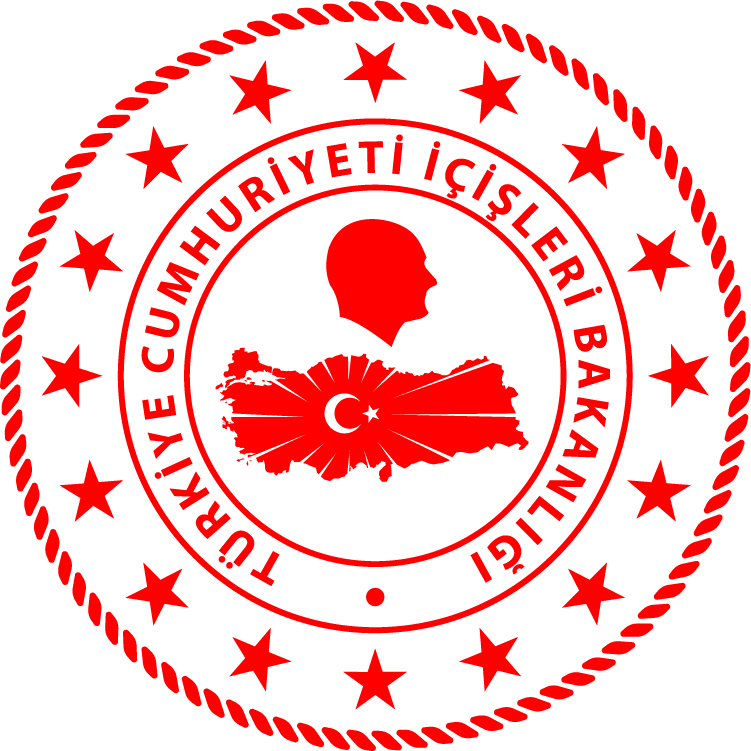 Karadeniz BölgesiEge BölgesiS.NUTARİHTESPİTUYGULANAN İDARİ PARA CEZASI MİKTARI (TL)CEZANIN KESİLDİĞİİL/İLÇE-MEVKİİAÇIKLAMA115 Ekim 2020Çapari olta takımındaki iğne sayısının yasal sınırdan fazla olması750ZONGULDAK/Ereğli1 işleme 750 TL idari para cezası uygulanmıştır.S.NUTARİHTESPİTUYGULANAN İDARİ PARA CEZASI MİKTARI (TL)CEZANIN KESİLDİĞİİL/İLÇE-MEVKİİAÇIKLAMA115 Ekim 2020Kıyı sürütme ağı ile su ürünleri avcılığı yapmak (3 işlem)10.100BALIKESİR/AyvalıkToplam 3 işleme 10.100 TL idari para cezası uygulanmıştır.